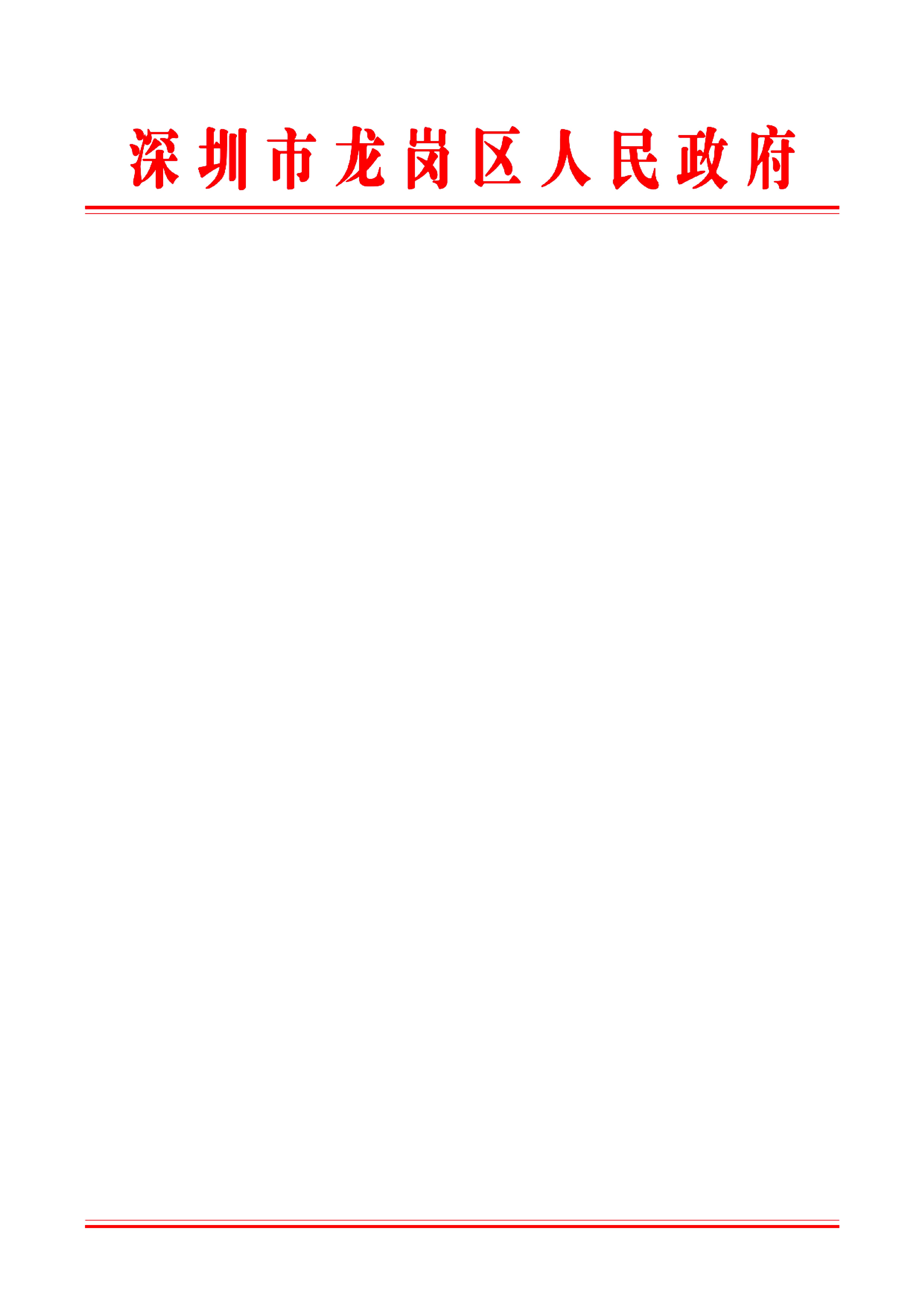 深龙府复〔2023〕22号深圳市龙岗区人民政府关于宝龙街道龙东华盛工业区城市更新单元二期城市更新项目建设用地的批复龙岗区城市更新和土地整备局：《龙岗区城市更新和土地整备局关于提请批复宝龙街道龙东华盛工业区城市更新单元二期城市更新项目建设用地的请示》（深龙更新整备〔2023〕90号）收悉。现批复如下： 同意宝龙街道龙东华盛工业区城市更新单元二期城市更新项目建设用地。请你单位会同有关部门根据本批复办理相关用地手续。此复。附件：城市更新项目用地审批表（宝龙街道龙东华盛工业区城市更新单元二期）                    深圳市龙岗区人民政府                             2023年5月22日